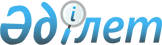 Бұланды ауданы бойынша 2013 жылға арналған субсидияларды алушылардың тізіміне қосуға арналған өтінімдерді ұсыну мерзімдерін және субсидияланатын басым ауыл шаруашылығы дақылдарының әрбір түрі бойынша оңтайлы себу 
мерзімдерін айқындау туралы
					
			Күшін жойған
			
			
		
					Ақмола облысы Бұланды ауданы әкімдігінің 2013 жылғы 24 сәуірдегі № А-04/166 қаулысы. Ақмола облысының Әділет департаментінде 2013 жылғы 13 мамырда № 3730 болып тіркелді. Күші жойылды - Ақмола облысы Бұланды ауданы әкімдігінің 2014 жылғы 10 сәуірдегі № а-04/105 қаулысымен      Ескерту. Күші жойылды - Ақмола облысы Бұланды ауданы әкімдігінің 10.04.2014 № а-04/105 (қол қойылған күннен бастап күшіне енеді) қаулысымен.      РҚАО ескертпесі.

      Құжаттың мәтінінде түпнұсқаның пунктуациясы мен орфографиясы сақталған.

      "Қазақстан Республикасындағы жергілікті мемлекеттік басқару және өзін-өзі басқару туралы" Қазақстан Республикасының 2001 жылғы 23 қаңтардағы Заңының 31 бабы 1 тармағының 5) тармақшасына, Қазақстан Республикасы Үкіметінің 2011 жылғы 4 наурыздағы № 221 қаулысымен бекітілген Өсімдік шаруашылығы өнімінің шығымдылығы мен сапасын арттыруға жергілікті бюджеттерден субсидиялау қағидасының 12 тармағына сәйкес, "А.И. Бараев атындағы астық шаруашылығының ғылыми-өндірістік орталығы" жауапкершілігі шектеулі серіктестігінің 2013 жылғы 17 сәуірдегі № 265 қорытындысының негізінде, Бұланды ауданының әкімдігі ҚАУЛЫ ЕТЕДІ:



      1. Бұланды ауданы бойынша 2013 жылға арналған субсидияларды алушылардың тізіміне қосуға арналған өтінімдерді ұсыну мерзімдерін және субсидияланатын басым ауыл шаруашылығы дақылдарының әрбір түрі бойынша оңтайлы себу мерзімдері қосымшаға сәйкес айқындалсын.



      2. Осы қаулының орындалуын бақылау аудан әкімінің орынбасары О.Қ. Смағұловқа жүктелсін.



      3. Осы қаулы Ақмола облысының Әділет департаментінде мемлекеттік тіркелген күннен бастап күшіне енеді және ресми жарияланған күннен бастап қолданысқа енгізіледі.      Бұланды ауданының әкімі                    М.Балпан

Бұланды ауданы әкімдігінің

2013 жылғы 24 сәуірдегі 

№ А-04/166 қаулысына   

қосымша           

Бұланды ауданы бойынша 2013 жылға арналған субсидияларды алушылардың тізіміне қосуға арналған өтінімдерді ұсыну мерзімдері және субсидияланатын басым ауыл шаруашылығы дақылдарының әрбір түрі бойынша оңтайлы себу мерзімдері
					© 2012. Қазақстан Республикасы Әділет министрлігінің «Қазақстан Республикасының Заңнама және құқықтық ақпарат институты» ШЖҚ РМК
				№ р/рСубсидияланатын басым ауыл шаруашылығы дақылдарының атауыОңтайлы себу мерзімдеріСубсидияларды алушылардың тізіміне қосуға құжаттар қабылдау мерзімдері1.Орташа кеш пісетін жаздық бидай15 мамырдан 23 мамырға дейін24 мамырға дейін2.Орташа пісетін жаздық бидай18 мамырдан 26 мамырға дейін27 мамырға дейін3.Орташа ерте пісетін жаздық бидай22 мамырдан 30 мамырға дейін31 мамырға дейін4.Арпа27 мамырдан 5 маусымға дейін6 маусымға дейін5.Сұлы25 мамырдан 30 мамырға дейін31 мамырға дейін6.Қарақұмық25 мамырдан 5 маусымға дейін6 маусымға дейін7.Бұршақ15 мамырдан 28 мамырға дейін29 мамырға дейін8.Нут15 мамырдан 17 мамырға дейін18 мамырға дейін9.Жасымық18 мамырдан 28 мамырға дейін29 мамырға дейін10.Тұқымға арналған күнбағыс15 мамырдан 20 мамырға дейін21 мамырға дейін11.Рапс15 мамырдан 23 мамырға дейін24 мамырға дейін12.Зығыр18 мамырдан 25 мамырға дейін26 мамырға дейін13.Картоп15 мамырдан 25 мамырға дейін26 мамырға дейін14.Бақша және көкөніс дақылдары10 мамырдан 15 маусымға дейін16 маусымға дейін15.Біржылдық шөптер17 мамырдан 29 мамырға дейін30 мамырға дейін16.Көпжылдық дәнді және ірі бұршақты дақылдардың көктемгі егісі10 мамырдан 17 мамырға дейін18 мамырға дейін17.Судан шөбі17 мамырдан 25 мамырға дейін26 мамырға дейін18.Сүрлемге арналған күнбағыс15 мамырдан 20 мамырға дейін21 мамырға дейін19.Сүрлемге арналған жүгері17 мамырдан 25 мамырға дейін26 мамырға дейін